沈阳市政府特殊津贴信息采集工具使用指南沈阳市政府特殊津贴信息采集工具是免安装应用软件，用户直接使用浏览器操作，自行填写信息。数据采集软件将数据文档通过加密处理，自动转换成标准电子文档，用户填写完成数据后，下载打印资料。操作说明：用户使用电脑浏览器（推荐使用：谷歌、火狐、360浏览器），地址栏输入网址：zjtt.syzcyz.com:88，打开软件界面。因为需要上传附件，本软件需要用电脑端填写，不支持使用手机端操作。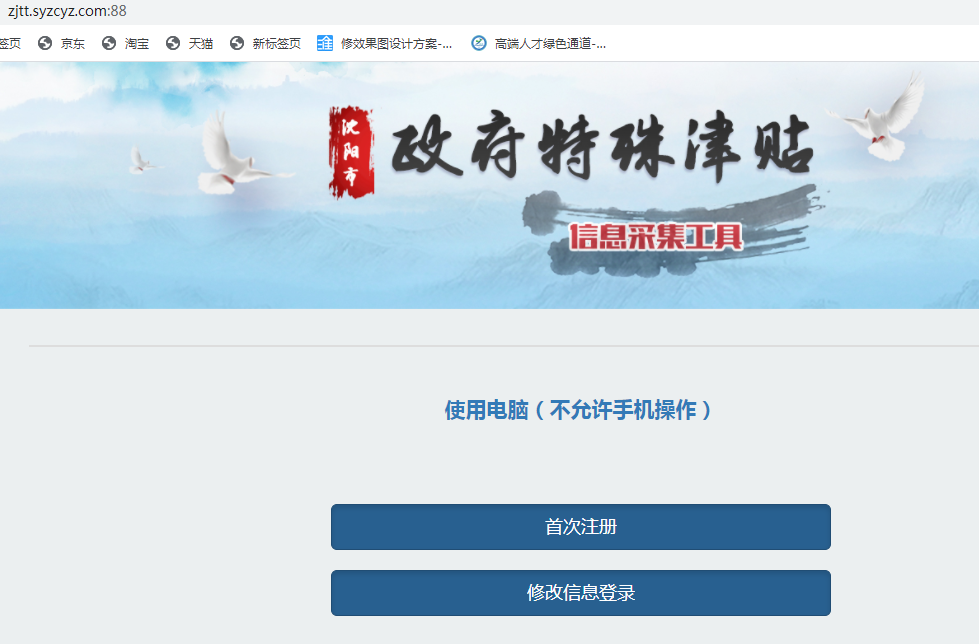 首次填写数据用户，点击“首次注册”选项，按照数据项要求，依次填写内容。第一步填写页面，系统自动生成6位数字识别码，请务必牢记，后续登录软件系统使用，本软件登录的用户名为：用户身份证号码，密码为：系统生成的识别码，识别码通过短信形式发送到所填写手机里。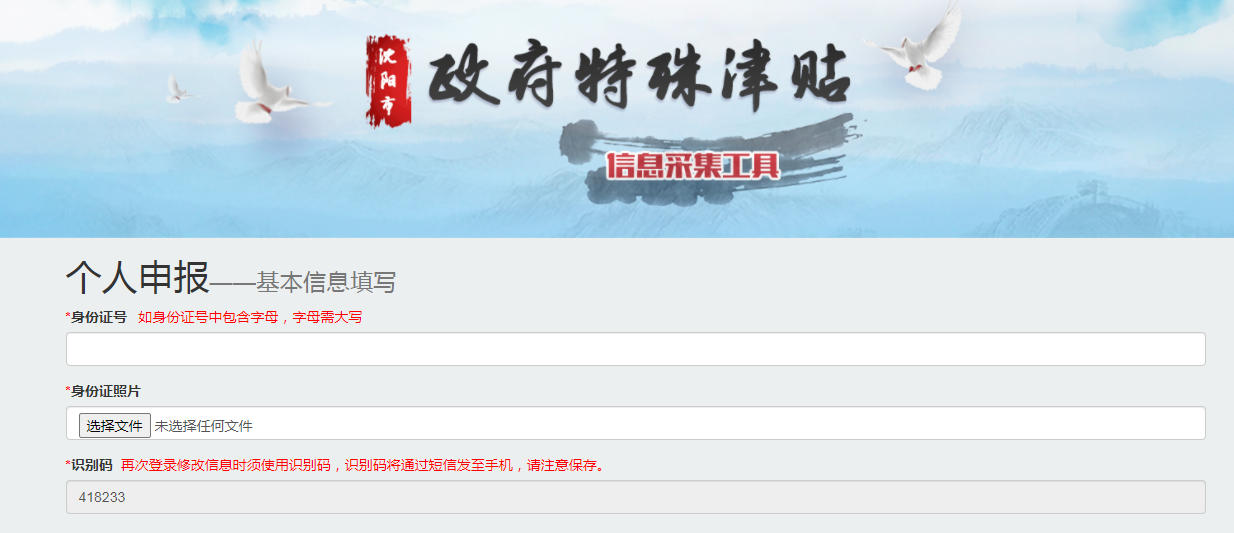 填写内容包含：基本信息、教育经历、工作经历、获得重要奖励、个人荣誉、代表性著作和论文、取得专利、获基金资助情况、完成项目、现承担项目、主要业绩综述等。按照上述顺序，用户依次填写信息，并上传证明材料图片，图片格式为jpg文件，每张图片小于500K，由于填写内容及上传文件多，为保证填报顺畅，请用户提前准备文档资料及证明材料图片。用户填写数据项后，点击“选择文件”上传证明图片，页面下方显示本项所填写的内容。检查无误后，点击“完成后进入下一项”字样进行下一项填写。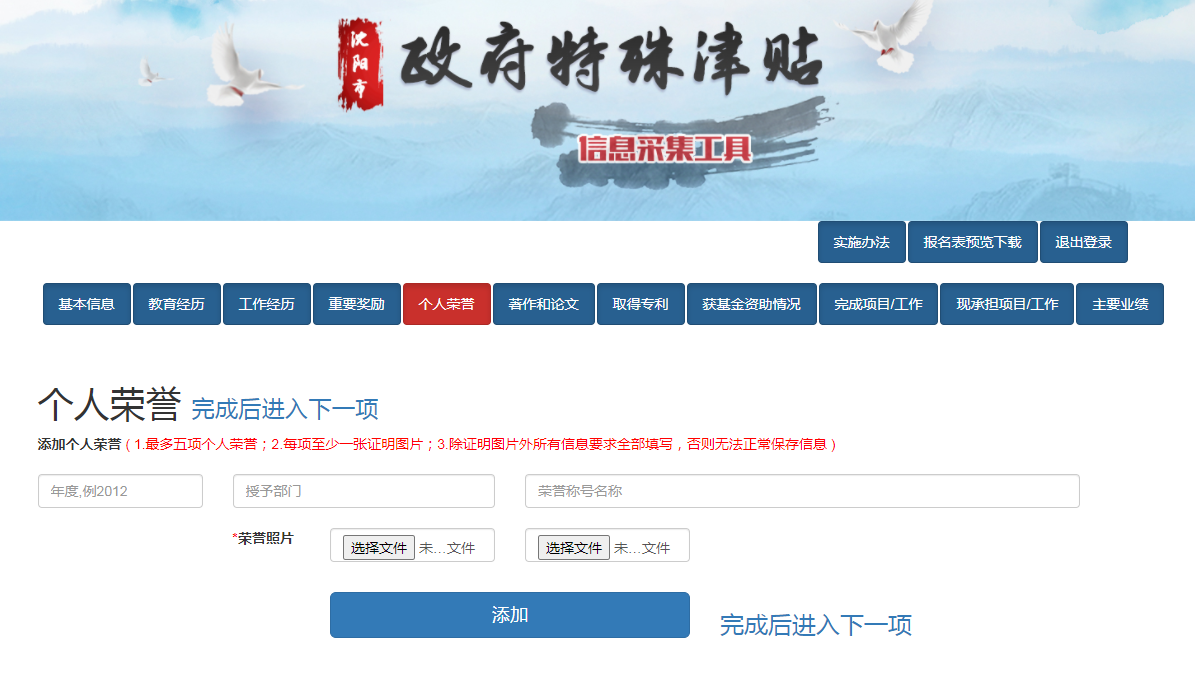 填写完所有项后，点击“预览下载报名表”，可查看所填写的项目及证明图片，无误后下载或者打印资料。如果信息有误，可在申报截止日期前，修改所填写的项目。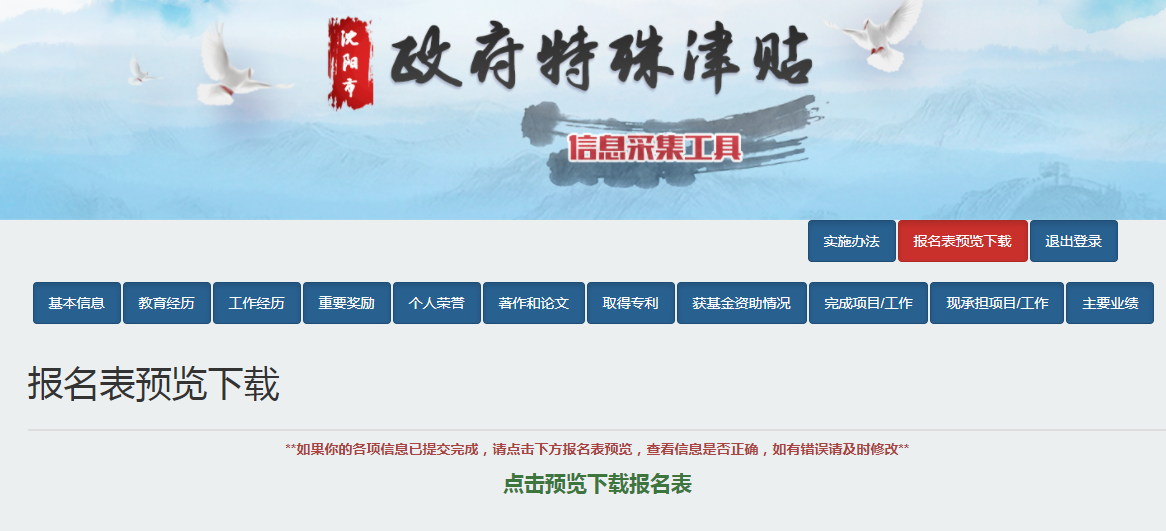 登录系统修改信息的用户，浏览器输入网址，打开操作界面，点击“修改信息登录”，按照身份证号及系统生成的识别码，登录系统。直接修改项目信息，修改后，点击“修改”按钮，完成修改。或者删除填写信息。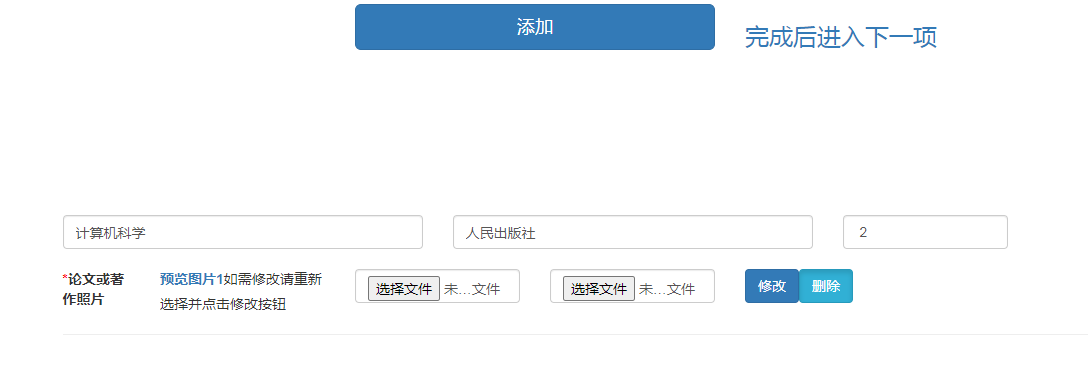 软件技术支持电话：22536166  22531424政策咨询电话：82829511